Государственное казенное образовательное учреждениевысшего  образования«Российская таможенная академия»Ростовский филиалКафедра экономической теорииКурсовая работана тему «»Выполнила: студентка 3 курса очной формы экономического факультета группа МБ01/1301Гридина А.А.Руководитель:  к.э.н.,доц. Болдырев К.А.Ростов-на-Дону2016СодержаниеВВЕДЕНИЕГЛАВА 1. СУЩНОСТЬ, КЛАССИФИКАЦИЯ И УПРАВЛЕНИЕ ФИНАНСОВЫМИ РИСКАМИ 1.1.Понятие и виды финансовых рисков1.2.Понятие риск-менеджмента1.3.Этапы управления финансовыми рискамиГЛАВА 2. МЕТОДЫ ОЦЕНКИ И МИНИМИЗАЦИИ ФИНАНСОВЫХ РИСКОВ 2.1.Сущность, задачи цели оценки финансовых рисков2.2.Методы качественного и количественного анализа финансового риска2.3.Методы и способы минимизации финансовых рисковЗАКЛЮЧЕНИЕСПИСОК ИСПОЛЬЗОВАННОЙ ЛИТЕРАТУРЫВВЕДЕНИЕДаже при самых хороших экономических условиях для любого экономического субъекта всегда существует возможность появления кризисных ситуаций. Такая возможность чаще всего связана с риском. Риск определяется огромным количеством условий и факторов, которые непосредственно осуществляют воздействие на тот или другой исход принятия решения.Риск – это несомненно экономическая категория. Как такая категория он представляет собой возможность совершения события. Данное событие может повлечь за собой три возможных экономических результата [16, c.480]. Такие как:отрицательный (проигрыш, ущерб, убыток);нулевой;положительный (выигрыш, выгода, прибыль).Отличительной чертой финансового риска является вероятность наступления ущерба в результате осуществления каких-либо операций. Данные операции происходят в финансово-кредитной и биржевой сферах [4, c.656].Каждое предприятие может нести риски, связанные с его производственной, коммерческой, финансовой и инвестиционной деятельностью. Любой предприниматель несет ответственность за последствия тех принимаемых управленческих решений, которые он принимает. Фактор риска подталкивает предпринимателя сэкономить финансовые и материальные ресурсы, принимать во  внимание расчеты эффективности новых проектов, коммерческих сделок, осуществлять взвешенные управленческие решения [9, c.416].Риском необходимо управлять, т.е. принимать меры к прогнозированию возникновения рискового события и в дальнейшем осуществлять разработки комплекса мероприятий, позволяющих уменьшить степень риска либо снизить его отрицательные и негативные последствия [29, c.7].Анализ любой экономической литературы, которая посвящена проблеме риска, определяет, что среди различных исследователей данной темы, нет одинакового мнения касающегося обозначения и однозначного понимания и восприятия сущности риска.Актуальность курсовой работы  заключается в том, чтобы научиться вовремя распознавать финансовые риски  и находить новейшие способы для минимизации финансовых рисков.Целью курсовой работы является исследование теоретических основ и методов оценки финансовых рисков, а так же пути по ликвидации риска.Объектом курсовой работы выступают финансовые риски, появляющиеся при возникновении предпринимательства или сделок с финансами.Предметом исследования вероятнее всего является процесс управления финансовыми рисками, для того чтобы их минимизировать, а так же уменьшить потери за счет выбора оптимального метода управления финансовым риском.Для исследования процесса управления финансовыми рисками необходимо решить следующие задачи:дать определение и понять основные виды финансовых рисков;определить сущность риск менеджмента;проанализировать этапы управления финансовыми рискамиопределить сущность оценки финансовых рисковопределить методы количественного и качественного анализа;определить способы минимизации финансовых рисков.В данной курсовой работе использованы следующие методы: анализ и дедукция.Работа состоит из введения, 2 глав (6 параграфов), заключения и списка использованной литературы. Объем курсовой работы – 38страниц.ГЛАВА 1. СУЩНОСТЬ, КЛАССИФИКАЦИЯ И УПРАВЛЕНИЕ ФИНАНСОВЫМИ РИСКАМИ1.1.Понятие и виды финансовых рисковПод финансовыми рисками понимается возможность появления неблагоприятных финансовых результатов в виде потери дохода и капитала (уменьшение прибыли, доходов, потеря капитала) в ситуации неясности условий деятельности предприятия в области финансов [22].Чтобы понять сущность финансового риска необходимо определить связь между прибылью и риском. Любой субъект экономики в результате своей деятельности подразумевает возможность приобрести определенный доход. Он обязан принять на себя ответственность за финансовый риск, который способствует получению определенного успеха или вероятности приобрести крупных потерь прибыли и капитала.Риск - это угроза потери, возможных убытков, вероятность в дальнейшем прихода отрицательных событий или банкротства. Однако, риск подразумевает и противоположную сторону – риск оказать содействие увеличению доходов организации. Доходность и риск представляют собой прямую зависимость. Чем больше риск, тем больше увеличивается доходность. В соответствии с этим под риском подразумевают деятельность с возможностью на успех [14].Экономист А. Смит в своей работе «Исследование о сущности и причинах богатства народов» обозначил, что получение незначительного дохода будет сопровождаться как крупным, так и малым риском. В результате, можно сделать вывод, что не всегда возможно приобретение  прибыли, и наградой за работу, а также потерянное время станет как прибыль, так и убытки [5].Можно заметить, что ни в финансовой ни в экономической науке, не существует принятого всеми понятия финансового риска. Также в науке нет единого мнения о том, какие риски можно назвать финансовыми. Выделив более упоминаемые в различной научной литературе  термины финансового риска, можно их подразделить на три блока. Первый – восприятие риска как события. В целом такое предположение нужно определить следующим способом:  если риск представляет собой какое - то событие, то если оно произойдет можно говорить о позитивном или негативном действии на деятельность организации. Во второй блок можно определить исследователей, которые думают, что риск можно сформулировать как деятельность.  Третий блок составляют понятия, сущность которых заключается в представлении риска как возможности неудачи или наоборот успеха в обстоятельствах по выбору альтернативного варианта [30, c.543]. Итак, рассмотрев все приведенные выше доводы, можно придти к единому определению финансового риска как возможности потерь или неполучения прибыли, которая представляет собой следствие всей деятельности институтов в области финансов.Довольно сложно представить наиболее целую систему видов финансовых рисков. Основная проблема состоит в том, что насчитывают огромное количество видов финансовых рисков. Классификация финансовых рисков – это  разделение их по различным группам в соответствии с определенными признаками для получения поставленных целей в организации [7]. Первый признак по которому можно подразделить финансовые риски является сфера появления рисков. Они бывают внешние и внутренние.Основным инструментом появления внешних рисков выступает внешняя среда относительно предприятия. Это риск, который не зависит от деятельности предприятия. Предприятие не в состоянии воздействовать на внешние финансовые риски.  Для предприятия возможно лишь попытаться предугадать и учесть их в дальнейшем. Внутренние риски представляют собой риски, находящиеся в зависимости от деятельности определенного предприятия. Источником возникновения для таких рисков выступает предприятие [13, c.240].В соответствии с уровнем финансовых потерь, риск можно подразделить:допустимый риск представляющий собой угрозу абсолютной или частичной потери дохода от исполнения некоторого финансового плана;Критический риск это  риск потери некоторой суммы полученных расходов на исполнение определенной сделки в области финансов;Катастрофический риск основывается на том, что потеря финансов основана на полной или частичной утраты имущества находящегося в собственности предприятия. Данный вид риск подвергает предприятие к банкротству.По времени проявления риска можно выделить:Постоянный финансовый риск предназначенный для реализации операций с финансами или финансовой деятельности и основывается на воздействии постоянных факторов.Временный финансовый риск представляет собой временный характер. Этот вид риска возникает на предприятии на разных этапах реализации операций с финансами. Временный финансовый риск подразделяется на долгосрочные и краткосрочные риски.В соответствии с тем, что риски можно предвидеть, их подразделяют на:1. Прогнозируемый финансовый риск. Данный вид риска подразумевает циклическое формирование экономики, его можно предсказать и выявить появление конкуренции. То, что риск предсказуем, является относительно возможным, потому что прогнозирование со вероятностью сто процентов невозможно, так как данное событие уже не будет относится к категории риска;2.Непрогнозируемый финансовый риск - это риск, основной характеристикой которого выступает непредсказуемость его появления.Так как любой риск имеет последствия, то нельзя не выявить некоторые виды финансового риска. Первый вид представляет собой риск, который несет лишь экономические потери. В данном случае последствия несут негативный характер (потеря дохода или капитала). Второй риск подразумевает пропущенную прибыль. Он определяет обстоятельство, в результате которого предприятие по субъективным или объективным факторам не в состоянии выполнить ту финансовую операцию, которая была намечена в плане (когда уменьшается кредитный  рейтинг, предприятие может не приобрести требуемую сумму кредита). Третий риск – это риск подразумевающий как потери, так и получение дополнительных доходов. Этот риск опирается на выполнение спекулятивных финансовых операций [11].Следует определить и такие виды финансового риска как:Риск неплатежеспособности. Данный риск определяется понижением значения ликвидности оборотных активов и способствует появлению  несоответствия позитивного и негативного движения денежных средств предприятия во времени.Инвестиционный риск. Этот риск предусматривает вероятность появления потерь финансов в ходе выполнения инвестиционных задач предприятия.Инфляционный риск – риск определяемый вероятностью потери реальной стоимости капитал и прибыли, ожидаемой к получению при выполнении операций с финансами.  Процентный риск. Он подразумевает непредвиденное изменение процентной ставки на рынке финансов.Кредитный риск. Данный вид риска реализуется когда предприятие предоставляет потребительский или коммерческий кредит своим потребителям в результате выполнения своей деятельности в области финансов. Результат его выявления выражает риск нецелесообразного расчёта или неплатежа за готовую продукцию реализованную предприятием в результате получения кредита.1.2.Понятие риск-менеджментаРиск-менеджмент – это совокупность элементов воздействия на управление риском и возникающие финансовые отношения внутри данного процесса управления. Риск-менеджмент содержит в себе стратегию и тактику управления [14].Стратегия управления – это целенаправленная возможность применения методов для реализации четко определенной цели. Для реализации данного способа следует применить установленный комплект ограничений и правил с целью принятия эффективного решения. Данная стратегия подразумевает сосредоточить свое внимание на выборе такой альтернативы решения, которая соответствует утвержденной стратегии, отклонив все неподходящие версии. После того, как установленная цель достигнута стратегия как средство ее получения перестает существовать. Выявление новых целей способствует тому, что предприятие принимает решение о создании новой  стратегии [2, c.64].Тактика управления представляет собой определенные способы и методы для реализации назначенной цели в установленных условиях. Основная идея тактики управления заключается в избрании наилучшего решения и присущих для конкретной хозяйственной ситуации методов и способов управления [2, c.64].Риск-менеджмент представляет собой систему управления и включает в себя такие составляющие как: управляемую подсистему (объект управления) и управляющую подсистему (субъект управления) [3, c.364].Объектом управления в риск-менеджменте выступает риск, рисковые инвестиции капитала и отношения экономического характера среди хозяйствующих субъектов в ходе исполнения риска. В состав таких экономических отношений можно определить деятельность между страховщиком и страхователем, заемщиком и кредитором [2, c.64].Субъект управления в риск-менеджменте - это специализированный коллектив людей, таких как финансовый менеджер, специалист по страхованию. Данный группа людей при помощи разнообразных способов, приемов управленческого характера реализовывает целеустремленное действие объекта управления.Процесс управления или  влияния субъекта на объект, следует выполнять лишь при наличии движения некоторой информации между управляемой и управляющей подсистемами. Такое процесс управления способствует получению, передачи, переработки и использованию информации [3, c.364].В соответствии с процессом управлении можно выделить правила риск-менеджмента:Необходимо размышлять о следствиях риска.Нельзя рисковать больше, чем это может позволить собственный капитал.Нельзя рисковать многим ради малого.Если есть колебания, то следует принимать отрицательные решения.Не следует думать, что всегда возможно лишь единственное решение. Положительное решение принимается только при отсутствии сомнений.Осуществление первого правила предполагает, что прежде, чем решиться на рисковое вложение капитала, следует:1.найти предельно допустимый размер убытка по данному риску2.сравнить его c собственными финансовыми ресурсами и ответить на вопрос, может ли потеря данного капитала сопутствовать банкротству данного инвестора.3. соотнести его с размером вкладываемого капитала:Размер убытка от вклада капитала должен быть равен размеру данного капитала или быть больше или меньше. При прямых инвестициях размер убытка равен размеру венчурного капитала.Осуществление второго правила призывает к тому, чтобы финансовый менеджер, располагая вероятной суммой ущерба, установил к какому последствию это приведет, какова возможность риска. Финансовый менеджер должен принять решение об отказе или принятии риска под свою ответственность или переложить риска на ответственность другому лицу [3, c.364].Выполнение третьего правила реализовывается при передаче риска, т.е. при страховании. Это подразумевает, что существует необходимость найти и определить допустимое соотношение между страховой суммой и страховой премией. Страховая премия представляет собой плату страхователя страховщику за страховой риск. Страховая сумма - это денежная сумма, которая подразумевает страхование материальных ценностей, ответственность, жизнь и здоровье страхователя. Такой риск не может быть подавлен, так как инвестор не может взять риск на себя, в случае когда сумма убытка больше чем по отношению к экономии на страховом взносе [5].Соблюдение оставшихся правил предполагает, что когда существует единственное решение как позитивное так и негативное, необходимо для начала попробовать отыскать прочие возможности для решения. Вероятно, что они скорее всего присутствуют. В случае если анализ предполагает, что иных решений не существует, то можно рассчитывать на худшее, т.е. если присутствуют сомнения, то не следует применять отрицательное решение.1.3.Этапы управления финансовыми рискамиУправление финансовыми рисками предприятия предназначено для выполнения основной цели. Управление представляет собой поэтапное выполнение следующих шагов, представленных на рисунке 1: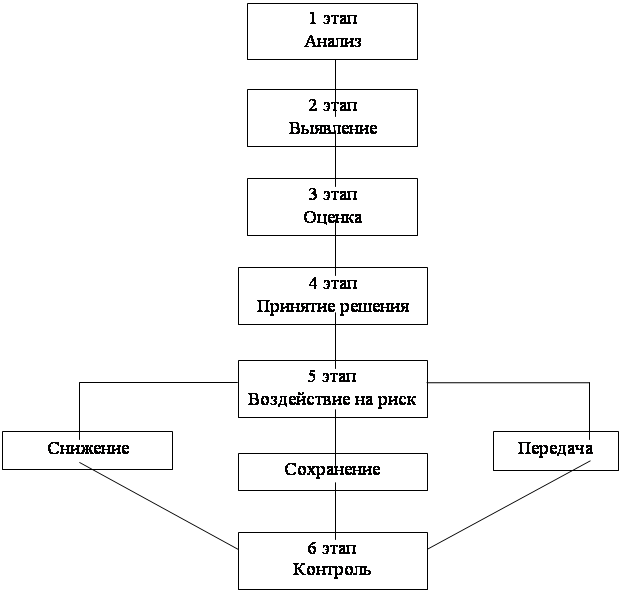 Рисунок 1 - Этапы управления финансовыми рискамиПервый этап заключается в определении информационной базы управления финансовыми рисками. Результативность управления финансовыми рисками предприятия основывается на целях поставленных в информационной базе [18, c.528]. Следующий этап идентификация финансовых рисков. Она осуществляется по определенным правилам.Сначала необходимо определить факторы риска, связанные с финансовой деятельностью предприятия.В дальнейшем по каждому виду финансовых операций устанавливаются необходимые внешние виды финансовых рисков.На следующей стадии предопределяется список внутренних финансовых рисков, предназначенных для различных видов финансовых операций предприятия.На четвертой стадии вырабатывается рассчитываемый общий портфель финансовых рисков, направленных на реализацию финансовой деятельности предприятия.На пятой стадии на основе портфеля определяются финансовые риски и назначаются сферы рисковых видов и направлений финансовой деятельности предприятия.Третьим этапом выступает оценка уровня финансовых рисков. По системе риск-менеджмента данный этап определяется более сложным, призывающим применение большого уровня программной оснащенности финансовых менеджеров, использования мнения квалифицированных экспертов [28, c.400].На первой стадии данного этапа предоставляется возможность вероятного получения рискового события по отдельному виду финансовых рисков.Здесь же создается группа финансовых рисков предприятия, предугадать исполнение которых невозможно [28, c.400].На второй стадии формируется сумма вероятного финансового ущерба в результате возможности проявления рискового события.На третьей стадии определяется угроза возможности появления риска и ожидаемых финансовых потерь. Здесь определяется начальный уровень финансового риска по различным финансовом операциям или отдельным видам финансовой деятельности.На четвертом этапе происходит анализ потенциалов уменьшения начального уровня финансовых рисков. Данный анализ реализовывается поэтапно по следующим главным стадиям.На первой стадии устанавливается уровень управляемости реализуемых финансовых рисков.На второй стадии появляется вероятность передачи рисков страховым компаниям.На третьей стадии определяются внутренний финансовый потенциал предприятия направленный на уменьшение начального уровня различных финансовых рисков по определению необходимых резервов фондов денежных средств, реализацию посреднических услуг при хеджировании рисков, выплате средств за реализацию услуг страховых компаний.На пятом этапе происходит определение элементов принятия решений по риску. Развитие системы данных элементов основывается на финансовой сущности предприятия и учитывает политику принятия управления разными сторонами финансовой деятельности предприятия. Разделенная на различные  составляющие деятельность в области финансов проявляется уровнем максимально возможной степени финансовых рисков [17, c.30].Шестой этап состоит в реализации решений по рискам. В результате переоценки начального уровня финансового риска, вероятностей его уменьшения и постановке параметров максимально приближенным  к уровню процесса реализации рисковых решений. Это приводит к двум вариантам – принятию финансового риска или его избежанию. Принятие подобных возможностей определяется весьма трудным процессом и реализуется путем более широкого набора средств воздействия.Седьмой этап основывается на выборе и осуществлении методов минимизации вероятных отрицательных результатов финансовых рисков. Данная минимизация способствует уменьшению начального уровня реализуемых финансовых рисков до допустимого понимания. Процесс минимизации вероятных отрицательных результатов финансовых рисков состоит в выделении и принятии предприятием определенных мер по уменьшения возможности появления разных видов рисков и понижению уровня соединенных с ними предполагаемых финансовых потерь.Заключительный этап основывается на мониторинге и контроль финансовых рисков. Мониторинг финансовых рисков предприятия основывается на выделении следующих главных схем: 1. Контроль за факторами, определяющими финансовые риски; 2. Контроль за выполнением мероприятий по минимизации вероятных отрицательных результатов финансовых рисков; 3. контроль бюджета расходов, соединенными с воздействием на финансовые риски; 4. Контроль за итогами реализации рисковых финансовых операций и видов финансовой деятельности [9, c.416].По итогам контроля финансовых рисков в результате их мониторинга и последствий анализа при возможности определяется измененения предпринятых до этого управленческих решений, предназначенная для получения предназначенной возможности финансовой безопасности предприятия [11].Следовательно, по итогам первой главы необходимо сделать следующие выводы: Финансовый следует установить как деятельность субъектов хозяйственной жизни, предназначенную для ликвидации неясности ситуации и неминуемого выбора, в процесс которой появляется вероятность анализа возможностей получения необходимого итога, неудачи и отклонения от цели, находящейся в возможных вариантах [18, c.528].Классификация рисков - это разделение риска на определенные группы по конкретным признакам для получения назначенных целей. Риски, подразделяются по таким признакам как: объект, совокупность обследуемых вариантов, комплексности исследования, истокам появления, финансовым последствиям, времени появления риска, уровню финансового ущерба, аероятности предугадать риск, и вероятности страхования. Классификация рисков определенная в научной литературе предполагает появление аероятности для эффективного использования определенных средств, приемов управления рисками [7].В результате, для эффективного управления финансовыми рисками нужно руководствоваться мнением ученых в специализированной литературе и уметь  накапливать известные методы и употреблять их  в каждодневной работе. Основная задача состоит в том, что система управления финансовыми рисками должна быть простой, удобной, прозрачной, практичной и отвечать стратегическим целям предприятия.ГЛАВА 2. МЕТОДЫ ОЦЕНКИ И МИНИМИЗАЦИИ ФИНАНСОВЫХ РИСКОВ2.1.Сущность, задачи цели оценки финансовых рисков.В условиях развития рыночных взглядов проблема результативного управления финансовыми рисками предприятия заслуживает все большую актуальность. Это управление выступает главным образом в общей системе финансового менеджмента, обеспечивая верное достижение целей финансовой деятельности предприятия [8].Основной целью управления финансовыми рисками является снабжение финансовой безопасности предприятия в процессе его развития и предупреждения вероятного понижения его рыночной стоимости.В ходе реализации своей основной цели управление финансовыми рисками предприятия устремлено на выполнение следующих главных задач, которые перечислены в таблице 1: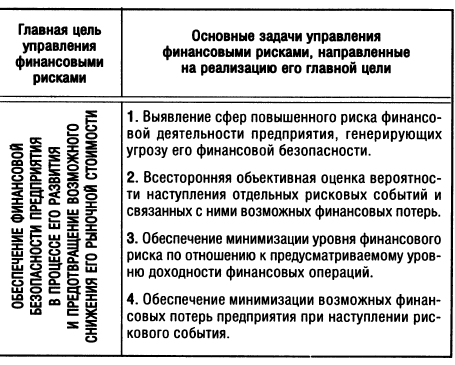 Таблица 1 – Система основных задач, направленных на реализацию управления финансовыми рисками.1. Выявление сфер повышенного риска финансовой деятельности предприятия, генерирующих угрозу его финансовой безопасности. Поставленная задача выполняется путем определения разных видов рисков, относящимся к различным финансовым операциям предприятия, установления уровня концентрации финансовых рисков в свете отдельных направлений его финансовой деятельности, непрерывного наблюдения факторов внешней финансовой среды, определяющих угрозу вероятного неполучения целей его финансовой стратегии [1, c.312].2. Определение сокращения уровня финансового риска по отношению к планируемому уровню доходности финансовых операций. Если уровень доходности отдельных финансовых операций или направлений финансовой деятельности обозначен ранее, то в процессе управления финансовыми рисками необходимо оценить совпадение их уровня предусматриваемому уровню доходности (по шкале "риск-доходность") и предусмотреть меры к допустимой ликвидации уровня финансовых рисков [1, c.312]. 3. Всеобщая объективная оценка возможности прихода отдельных рисковых событий и взаимосвязанных с ними предполагаемых финансовых потерь. Осуществление этой задачи происходит путем создания необходимой верной базы осуществления такой оценки; выбором нынешних методов и средств оценки возможности наступления отдельных рисковых событий, в очень большой степени соотносящихся со особенностями рассматриваемых финансовых рисков;  4. Вероятность уменьшения возможных финансовых потерь предприятия при отражении рискового события. В процессе исполнении данной задачи определяется совокупность превентивных мер по отведению вероятного срыва финансовой устойчивости и платежеспособности предприятия, уменьшению объемов его операционной или финансовой деятельности.  Все разобранные задачи управления финансовыми рисками предприятия главным образом взаимосвязаны и реализуются совместно.Многие финансовые операции (венчурное инвестирование, покупка акций, кредитные операции) соединены c сравнительно важным риском. Они призывают оценить степень риска и установить его величину.Оценка уровня риска является одним из существенных этапов риск - менеджмента, потому что управление риском, следует рассмотреть и оценить. В экономической литературе имеется масса трактовок данного понятия, но в общем случае под оценкой риска подразумевается постоянный процесс определения факторов и разновидностей риска и их количественная оценка, то есть методология анализа рисков подразумевает взаимозаменяющие качественный и количественный подходы [4, c.656]..Степень риска - это возможность наступления случая потерь, а также размер вероятного ущерба от него.· допустимым - существует угроза полной потери прибыли от реализации планируемого проекта;· критическим - возможны не допоступление не только прибыли, но и выручки и возмещение убытков за счет средств предпринимателя;· катастрофическим - вероятны потеря капитала, имущества и банкротство предпринимателя.В абсолютном отношении риск может устанавливаться величиной вероятных потерь в материально-вещественном (физическом) или стоимостном (денежном) выражении.В приблизительном выражении риск трактуется как величина вероятных потерь, распределенная к некоторой базе, в виде которой очень удобно брать либо имущественное состояние предприятия, либо совокупные затраты ресурсов на определенный вид предпринимательской деятельности, либо планируемый доход (прибыль). В таком случае  уроном будем считать случайное отклонение прибыли, дохода, выручки в сторону его понижения. В соответствии c ожидаемыми величинами. Предпринимательские потери - это главным образом случайное уменьшение предпринимательского дохода. Именно величина таких потерь и определяет степень риска. Из чего следует, что анализ риска прежде всего связан с исследованием потерь [6, c.302].В зависимости от величины возможных потерь разумно подразделить их на три группы:катастрофический риск, при котором предприниматель рискует понести потери, превосходящие его имущество.потери, величина которых превышает расчетную прибыль распределяются к разряду напряженных - данные потери следует вернуть из собственных средств предпринимателя;потери, величина которых не превосходит расчетной прибыли, следует назвать дозволенными;При наилучшем раскладе каким - то способом предугадать, определить вероятные потери по конкретной операции, то это означает, что найдена количественная оценка риска, на который идет предприниматель. Поделив абсолютную величину вероятных потерь на расчетный показатель затрат или прибыли, найдем количественную оценку риска в относительном выражении, в процентах [10, c.482].Исходя из того, что риск вычисляется величиной вероятных. возможных потерь, необходимо подсчитывать случайный характер таких потерь. Возможность прихода события должна быть установлена объективным и субъективным способом [10, c.482].Объективный метод используют для установления возможности прихода события на основании вычисления частоты, с которой случается это событие.Субъективный метод основывается на употреблении субъективных критериев, которые базируются на разных гипотезах. К таким гипотезам могут причислять мнение оценивающего, его личный опыт, оценка эксперта по рейтингу, мнение аудитора-консультанта и т.п.Таким образом, в основании определения финансовых рисков находится определение зависимости между установленными размерами утрат предприятия и возможностью их появления. Данная зависимость отыскивает отражение в создающейся кривой вероятностей возникновения установленного уровня потерь.Построение кривой - непомерно тяжелая задача, призывающая служащих, браться за вопросы финансового риска, и иметь для этого определенный опыт. Чтобы нарисовать кривую вероятностей появления установленного уровня потерь используются следующие способы: статистический; анализ целесообразности затрат; метод экспертных оценок; аналитический способ; метод аналогий. Целесообразно отметить три: статистический способ, метод экспертных оценок, аналитический способ [31].Таким образом, имеющиеся способы построения кривой вероятностей заданного уровня потерь не равнозначны. Они разрешают выработать приближенную балл совокупного объема финансового риска.2.2.Методы качественного и количественного анализа финансового рискаДля выбора менее рискованной альтернативы, необходимо определить степень риска, т.е. проанализировать риск, сущность которого содержится в приобретении нужной информации о целесообразности выбора альтернативы и способах защиты от вероятных потерь. Анализ рисков следует разбить на два взаимно дополняющих друг друга этапа в соответствии с рисунком 2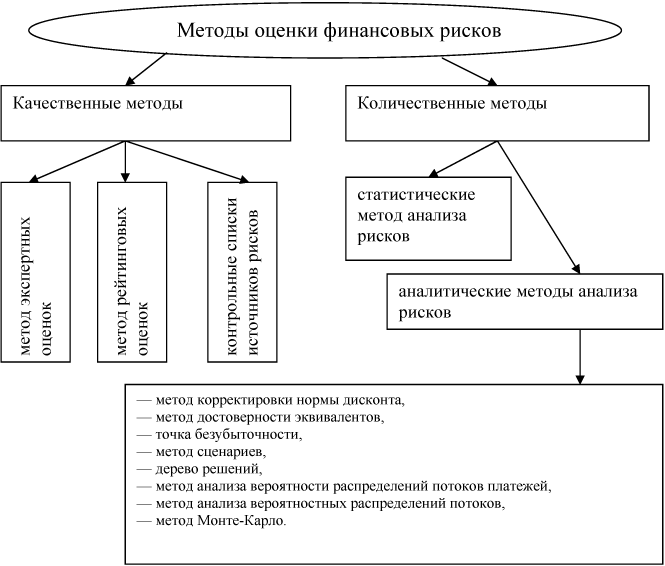 Рисунок 2 – Этапы анализа рисковПервым этапом анализа является качественный анализ, его главная задача:установить внутренние и внешние источники, причины снижающие и увеличивающие риск, назначить, какие источники доминируют, чтобы устремить анализ на них; определить зоны риска хозяйственного решения; собрать абсолютный список рисков. На этапе качественного анализа реализовывают определение областей риска. Областью риска является общие потери хозяйственного решения, в границах которой потери не превышают оптимального смысла поставленного уровня риска [23].Риск определяется как угроза того, что предприниматель будет нести убытки в виде прибавочных расходов, поверх предусмотренных планом его действий, либо получит доходы меньше тех, которые он хотел получить. Итак, уменьшение уровня располагаемого дохода, упущенная выгода, включаются в категорию риска [12].Риск - это вероятностная категория, и здесь следует c научных воззрений определить его как возможность получения установленного уровня утрат, т.е. для любого абсолютного значения величины вероятных потерь определить надлежащую возможность данной потери. Определение области  риска применяется для построения кривой риска и нахождения потерь.В относительном выражении риск находится как величина потерь, причисленная к определенной базе В абсолютном определении риск должен устанавливаться уровнем вероятных потерь [19].В качестве базы редко употребляют:величину уставного капитала предприятия;общие затраты ресурсов на конкретный вид финансовой деятельности;прибыль от предпринимательской деятельности.Выбор базы не несет принципиального значения, но подобает отдать выбор показателю, назначаемому c повышенным уровнем надежности (величина уставного капитала) [21]. Рассмотрим характеристику важнейших рисковых зон деятельности компании в рыночной экономике:1. Безрисковая зона определяется отсутствием каких-либо убытков. Прибыль предприятия, не ограничена, определяет получение расчетной прибыли, а убытки отсутствуют.2. Зона минимального риска определяется уровнем убытков, соответствующих размеру чистой прибыли. Здесь предприятие рискует тем, что в результате своей деятельности оно не получит чистую прибыль, нужную для развернутого воспроизводства, но у предприятия получится вычесть по налогам, первоочередным платежам, уплатить проценты по кредитам. Предприятие не возможность выплаты  дивидендов по выпущенным ценным бумагам. Это подразумевает отсутствие интереса собственника средств производства осуществлять свою деятельность в данной зоне [24, c.527].3. Зона повышенного риска - область, в которой предпринимательская деятельность отражает свою экономическую целесообразность. В итоге предприниматель компенсирует свои затраты, не приобретая прибыли, но и убытков не замечается; за счет выручки предприниматель точно покроет свои затраты. Однако в данной области возможно появление проблемы выплаты процентов по ссудам, трудности с расчетами по налогам и т.д. [24, c.527].4. Зона критического риска характеризуется потерями, превосходящими расчетную выручку, т.е. сумму затрат и прибыли. В данной области возможно появление некомпенсируемых утрат всех средств, вкладываемых в дело. Выполняя сделки в области критического риска, предприниматель будет принужден употребить свои активы (оборотные активы) для покрытия вероятных потерь. В этой области предприниматель не заработает никакой прибыли,  и понесет убытки в размере всех затрат. Такой риск уже не желателен;5. Зона недопустимого (катастрофического) риска характеризуется серьезными потерями, так как они превосходят сумму оборотного капитала. Катастрофический риск может пробудить распродажу основных фондов, банкротство и закрытие  предприятия. В области катастрофического риска потери могут достигать величины, всего собственного капитала и быть больше. Благоразумный предприниматель не пойдет на такой риск. К катастрофическому риску подобает причислить, риск не зависящий от ущерба, соединенный c прямой угрозой для жизни людей или появлением экологических катастроф.Вторым этапом анализа финансового риска выдается количественный анализ, где целесообразно установить величину получения убытков, итогов определенных видов рисков, возможность их появления. Количественный анализ - это нахождение точного уровня денежных убытков раздельных подразделений финансового риска [19].Чтобы количественно установить уровень риска, нужно иметь все вероятные результаты некоторого воздействия и возможность их появления [20].Беря за основу количественную оценку можно составить представление о соотношении риск-выгода вариантов хозяйственного решения и получить лучшее с точки зрения предпринимателя. С целью уменьшения рискованности выбранной альтернативы стоит выработать список действий по «нейтрализации» рисков [20].Количественной оценкой, которая оценивает степени риска служит мера его учтенной неопределенности, возможности получения желаемого результата или отступления от него [26].На сегодняшний день существует множество методов количественной оценки финансового риска.Статистические методыСущность статистического способа выражается в том, что определяется статистика потерь и прибылей, которые имеют место на данном или таком же производстве, определяются величина и частотность результата той или иной экономической отдачи, разрабатывается более значимый прогноз на будущее [26].Безусловно, риск - это вероятностная категория, и в этом смысле очень сильно определено с научной точки зрения характеристика и измерение его как возможность получения данного уровня потерь. Возможность означает потенциал приобретения определенного результата [26].Финансовый риск, как и любой другой, несет математически определенную вероятность наступления потери, которая основывается на статистические данные и может быть высчитана с достаточно высокой точностью.Чтобы количественно охарактеризовать величину финансового риска, надо узнать все вероятные последствия какого-либо одного действия и возможность самих последствий [26].В связи c экономическим задачам методы теории вероятности объединяются к определению значений возможности наступления событий и к предпочтению из имеющихся событий самого наилучшего исходя из высшей величины математического ожидания, которое соответствует абсолютной величине этого события, умноженной на возможность его появления.Основные инструменты статистического метода расчета финансового риска: вариация, дисперсия и стандартное (среднеквадратическое) отклонение.Вариация - изменение количественных показателей при переходе от одного варианта результата к другому. Дисперсия - мера отклонения фактического знания от его среднего значения [22].Исходя из этого, величина риска, или степень риска, может быть определена двумя критериями: среднее ожидаемое значение, изменчивость вероятного результата.Среднее ожидаемое значение - это то значение величины события, которое соединено c неясной ситуацией. Оно является средневзвешенной всех вероятных результатов, где возможность каждого результата применяется в качестве частоты, или веса, определенного значения. Следовательно, вычисляется тот результат, который следовало ожидать.Аналитические методыЭто те методы которые позволяют назначить возможность появления убытков на основе математических моделей и применяются в целом для анализа риска инвестиционных проектов. Вероятно применение этих методов, как анализ чувствительности, метод исправления нормы дисконта с учетом риска, метод эквивалентов, метод сценариев [25, c.656].Синтез чувствительности модели складывается  из следующих шагов: выбор ключевого показателя, в отношении которого и делается оценка чувствительности (внутренняя норма доходности, чистый приведенный доход); выбор факторов (уровень инфляции, степень состояния экономики и др.); расчет значений ключевого показателя на разнообразных этапах исполнения проекта (закупка сырья, производство, реализация, транспортировка, капстроительство ). Определенные таким путем последовательности затрат и поступлений финансовых ресурсов приносят вероятность соотненсти потоки фондов денежных средств для этого момента (или отрезка времени), т.е. найти показатели эффективности. Строятся диаграммы, суть которых отражает зависимость выбранных результативных показателей от величины начальных параметров. Сравнивая между собой полученные диаграммы, мы имеем возможность найти так называемые ключевые показатели, в наивысшей степени влияющие на оценку доходности проекта [27, c.420].Анализ чувствительности несет и серьезные минусы: он не является полным и не уточняет возможность реализации альтернативных проектов [26].Анализ целесообразности затрат направлен на определение потенциальных зон риска при учете показателей финансовой устойчивости фирмы. В конкретном случае нужно запросто обойтись стандартными приемами финансового анализа результатов деятельности основного предприятия и деятельности его контрагентов (банка, инвестиционного фонда, предприятия-клиента, предприятия-эмитента, инвестора, покупателя, продавца) [26].Метод корректировки нормы дисконта с учетом риска является самым простым и следовательно он наиболее приемлем на практике. Главная его идея заключается в исправлении некоторой базовой нормы дисконта, которая является безопасной или минимально приемлемой. Корректировка делается путем увеличения величины необходимой премии за риск [25, c.656].При помощи метода достоверных эквивалентов делается корректировка предстоящих значений потока платежей путем внедрения специализированных снижающих коэффициентов c целью подведения ожидаемых поступлений к величинам платежей, достижение которых практически не вызывает сомнений и показатели которых могут быть достоверно определены.Метод аналогий при анализе риска нового проекта очень полезен, так как в конкретном случае случае исследуются данные о последствиях воздействия негативных факторов финансового риска на прочие аналогичные проекты прочих конкурирующих предприятий [15 c.192].Метод сценариев достоверно позволяет соединить исследование чувствительности результирующего показателя с анализом вероятностных оценок его патологий. С помощью данного метода необходимо получить довольно видимую картину для разных вариантов событий. Он представляет собой развитие методики анализа чувствительности, так как включает единовременные изменение нескольких факторов.2.3.Методы и способы минимизации финансовых рисковОдним из основных методов минимизации финансовых рисков является метод экспертных оценок.Метод экспертных оценок представляет собой совокупность логических и математико-статистических методов и процедур по выявлению результатов опроса группы экспертов, причем результаты опроса являются одним источником информации. В данном случае появляется вероятность использования интуиции, жизненного и профессионального опыта участников опроса. Метод применяется тогда, когда несоответствие или полное отсутствие информации не дает применять другие возможности. Метод основывается на основе опроса нескольких независимых экспертов, например, с определенной целью оценки уровня риска или определения влияния разных позиций на уровень риска. Затем данная информация анализируется и употребляется для получения поставленной цели. Главным ограничением в его применении является сложность в подборе необходимой группы экспертов [29, c.7].Метод аналогов применяется в тех случаях, когда применение других методов по каким-либо причинам невозможно. Метод использует базу данных похожих объектов для получения общих зависимостей и переноса их на исследуемый объект. Наиболее вероятный путь снижения риска - это диверсификация.Под диверсификацией определяется процесс разделения инвестиционных средств между разными объектами вложения капитала, которые прямо не связаны между собой, с целью понижения степени риска и утраты доходов [12].Диверсификация выступает наиболее доказанным и относительно менее издержкоемким способом снижения степени финансового риска. Диверсификация проявляется во владении многими рисковыми активами, вместо концентрации всех капиталовложений только в одном из них [32]Диверсификация - это рассредоточение инвестиционного риска. Однако она не может привести инвестиционный риск k нулю. Это происходит из-за того, что на предпринимательство и инвестиционную деятельность хозяйствующего субъекта имеет воздействие внешние факторы, которые не соединены с выбором определенных объектов вложения капитала, и, таким образом, на них не влияет диверсификация [15, c.192].Внешние факторы касаются всего финансового рынок, т.е. они имеют влияние на финансовую деятельность всех инвестиционных институтов, банков, финансовых компаний, а не на отдельные хозяйствующие субъекты [32].К внешним факторам относятся процессы, осуществляемые в экономике страны, военные действия, гражданские волнения, инфляция и дефляция, трансформация учетной ставки ЦБ РФ, модификация процентных ставок по депозитам, кредитам в коммерческих банках. Риск, определенный данными процессами, нельзя снизить при помощи диверсификации [16, c.480].Итак, риск включает две части: диверсифицируемый и недиверсифицируемый риск.  Хеджирование (англ. heaging - ограждать) применяется в банковской, биржевой и коммерческой практике для обеспечения разных методов страхования валютных рисков. Так, в книге Долан Э. Дж. и др. «Деньги, банковское дело и денежно-кредитная политика» этому термину дается следующее определение: «Хеджирование - система заключения срочных контрактов и сделок, учитывающая вероятностные в будущем изменения обменных валютных курсов и преследующая цель избежать неблагоприятных последствий этих изменений». В нашей литературе термин «хеджирование» стал использоваться в более широком смысле как страхование рисков от неблагополучных изменений цен на все товарно-материальные ценности по контрактам и коммерческим операциям, устанавливающим поставки (продажи) товаров в будущих периодах [12].Самым важным и распространенным приемом снижения степени риска является страхование риска. Сущность страхования определяется тем, что инвестор готов отказаться от определенной части доходов, только бы избежать риска, т.е. он готов заплатить за снижение риска до нуля.Страхование как метод управления риском означает два вида действий:обращение за помощью к страховой фирме.перераспределение потерь среди группы предпринимателей, подвергшихся однотипному риску (самострахование);C точки зрения уменьшения риска страхование является самым безопасным, если бы не страховой платеж (страховой платеж определяет заметную часть страховой суммы).Страхование являет собой совокупность экономических отношений между его участниками по факту формирования за счет средств денежных взносов целевого страхового фонда и применения его для возмещения ущерба и выплаты страховых сумм. Страхованию подлежит множество чистых рисков (но не все из них), а спекулятивные риски не страхуются [30, c.543].Нестрахуемый риск - это риск, страхования которого старается избежать большинство страховых компаний из-за того, что вероятность связанных с ним убытков почти непредсказуема (когда риск связан c акциями правительства или общей экономической ситуацией) [14].По нашему законодательству, под страхованием финансовых рисков определяется совокупность видов страхования, предусматривающих обязанности страховщика по страховым выплатам в размере полной или частичной компенсации потери доходов (дополнительных расходов), вызванных следующими событиями:неисполнение договорных обязательств контрагентом застрахованного лица, являющегося кредитором по сделке;остановка производства или сокращение объема производства в результате оговоренных событий;потеря работы;понесенные застрахованным лицом судебные расходы (издержки);непредвиденные расходы;В ходе страхования происходит перестановка распределения средств между участниками создания страхового фонда: уплата ущерба одному или нескольким страхователям происходит путем распределения потерь на всех. Количество страхователей, внесших платежи в течение того или иного срока, больше числа получающих возмещение [10, c.482].Подведя итог, можно сказать, что:Процесс управления рисками обычно включает выполнение следующих процедур: планирования, идентификация рисков, качественная и количественная оценка рисков, планирование  и реагирования на риски, мониторинг и контроль рисков.Средствами разрешения рисков является избежание риска, удержание, передача, уменьшение их степени.Основной задачей методики определения степени риска является систематизация и разработка комплексного подхода к определению степени риска влияющего на финансово – хозяйственную деятельность предприятия.ЗАКЛЮЧЕНИЕВ заключении, нельзя не проговорить, что финансовый риск – это не случайное явление, а  c большей вероятностью управляемый процесс. На его уровень нужно выражать влияние. Так как всякое действие можно показать лишь на истинный риск, то к нему нужно причислять все рациональное, потому что риск нужно осваивать, подвергать анализу появление риска в хозяйственных условиях, раскрывать и определять его характеристики: состав и существенность факторов риска, масштабы результатов их проявления. Международный опыт представляет, что довольно часто риск-менеджмент финансовых потерь предприятий происходит формально. Эксперты предприятий выбирают изучать лишь те риски, которые неплохо подсчитываются. В итоге, как за границей, так и в России, предприятия являются неподготовленными k кризисам.Риск финансовых потерь представляется неотделимым элементом фактически любого предприятия. На деле все говорит о том, что предпринимательство может быть рисковым. Потому что деятельность участников предпринимательства в условиях появившихся рыночных связей, неотвратимой конкуренции и деятельности целой системы экономических законов, могут c не точной, ясностью просчитаны и осуществлены.Система воздействия на финансовые риски может быть выстроена как основание определенных принципов, воздействовать при помощи нынешних способов воздействия на риски. Система может представлять собой выработанную информационно-технологическую и организационную структуру, разрешающую проверять риски на всех возможных уровнях.По итогам рассмотренной темы, следует сделать определенные выводы.Финансовый риск имеет место во всех денежных операциях и целиком его предотвратить невыполнимо. Следует помнить, что основным для предпринимательской деятельности существенна не все устранение риска, так как это в сущности невыполнимо. Основным является устранение риска с целью понижения вероятности повторного возникновения. Необходимо понимать, что такое понижение, вероятно, произойдет только при качественной работе риск-менеджера. Его задачей выражает прогнозирование и своевременность в  быстрой реакции на вероятное появление риска.Риск для предпринимателя имеет как положительное воздействие, так и отрицательное. Финансовый риск предлагает в первую очередь «оздоровительную» функцию, он  представляет собой «санитара» рынка финансов. В итоге, финансовый риск способствует устранению на нем неконкурентоспособных предприятий, т.е. содействует развитию экономики.В обстановке неясности смогут существовать только организации, которые показываются более подвижными  и предназначены для скорейшей реакции в результате изменений в чаще всего изменчивой среде финансового рынка.Воздействие на финансовый риск представляется нужным, в противном случае имеется вероятность определенных потерь в области финансов.В реальности риску присуще такое значение, которое не принадлежит иностранным организациям. В первую очередь потому, что «наследственные» факторы представляют собой барьер, который трудно преодолим для взаимодействия российских и зарубежных компаний. Вторая причина состоит в том, что имеют место «позитивные» факторы. Эти факторы объединены с формированием таких организаций, как консалтинговые, детективные. Услуги данных организаций способствуют формированию компаний.Большое количество основных моментов на управление финансовым риском может быть преодолено при помощи точного и понятного формирования на уровне государства. Организации должны руководствоваться и опираться на законы государства, устав организации, а также на опыт прочих предприятий. Регулирование на уровне государства оказывает поддержку более средним и мелким компаниям, которые часто игнорируют систему воздействия на финансовые риски.СПИСОК ИСПОЛЬЗОВАННОЙ ЛИТЕРАТУРЫАрутюнов Ю.А. Финансовый менеджмент: учебное пособие/ Ю. А. Арутюнов. - М.: КНОРУС, 2015. - 312 с.Балабанов И.Т. «Риск-менеджмент», 2015. – 64 с.Балдин К.В. Риск-менеджмент: учебное пособие по специальности « Менеджмент  организаций»/ - М., 2014.- 364с.Бланк И. А. Финансовый менеджмент: Учебный курс. - 2-е изд., перераб. и доп. - К.: Эльга, Ника-Центр, 2014. - 656 с.Бородина Е. И. Финансы предприятий: Учебное пособие. - М.: Банки и биржи, ЮНИТИ, 2016.Варламова Т.П. Финансовый менеджмент: Учебное пособие –М.: Издательство-торговая компания «Дашков и К» 2015.-302 с.Винников А.Г. Классификация рисков и методы управления рисками венчурных фондов, 2014.Вишняков Я.Д., Колосов А.В., Шемякин В.Л. Оценка и анализ финансовых рисков предприятия в условиях враждебной окружающей среды бизнеса // Менеджмент в России и за рубежом. - 2013. - №3.Волкова О.И. Экономика предприятия: Учебник - М.: ИНФРА, 2014. - 416 с.Воронцовский А.в. Управление рисками учеб.пособие для студентов вузов. СПб.: ОЦЭИИм, 2013 - 482 с.Гамза В.А. Риски в России и за рубежом, Элитариум, 2013.Госстандарт России, Менеджмент риска. Термины и определения, Москва, 2016.Гарбовой П.Г. Риски в современном бизнесе –М.: Аланс 2012. - 240с.Камаев В.О. Учебник по основам экономической теории - М.: Владос, 2015.Качалов Р.М. Управление хозяйственным риском. Введение, М.: Наука, 2016. – 192 с.Ковалева В.В. Курс финансового менеджмента: учебник. -2-е изд., перераб. и доп.- Москва: Проспект, 2015.-480с.Кошелев А.Н. Национальная экономика, Справочник для вузов. Изд. Эксмо – 2015. - 30 с.Мазурина Т.Ю., Скамай Л.Г., Гроссу В.С. Финансы организаций( предприятий): Учебник.- М.: ИНФА-М, 2012.- 528 с.Миронов В. Прибыли – завтра, риски – сегодня, Эксперт № 29, 2014.Найт Ф.Х. Риск, неопределенность и прибыль, М.:Дело, 2013. - Гл. VII,VIII.Овсийчук М.Ф. «Финансовый менеджмент »- М.2015.Ожегов С.И. Толковый словарьПерспективная модель управления рисками. Обеспечение устойчивости и повышение эффективности бизнеса, Ernst&Young, 2016 г.Поляк Г.Б. Финансовый менеджмент: Учебник для вузов- 2-е изд., перераб. и доп. - М.: ЮНИТИ-ДАНА, 2015. - 527 с.Стоянова Е.С. Финансовый менеджмент: теория и практика: Учебник . - 6-е изд. - М.: Изд-во «Перспектива», 2014. - 656 с.Управление рисками в России, Ernst&Young, 2016 г.Хохлова Н.В. Управление рисками- М.: Инфа-М, 2012. – 420 с.Чечевицына Л.Н., Чуев И.Н. Экономика фирмы, Ростов: Феникс, 2014. - 400 с.А.С. Шапкин «Экономические и финансовые риски. Оценка, управление, портфель инвестиций»: Монография, 2003. – 7с.Шапкин А.С., Шапкин В.А. Экономические и финансовые риски: Оценка, управление, портфель инвестиций, Изд. ИТК «ДашковиК», 2014. - 543 с.www.rb.ruhttp://www.risk-manage.ru